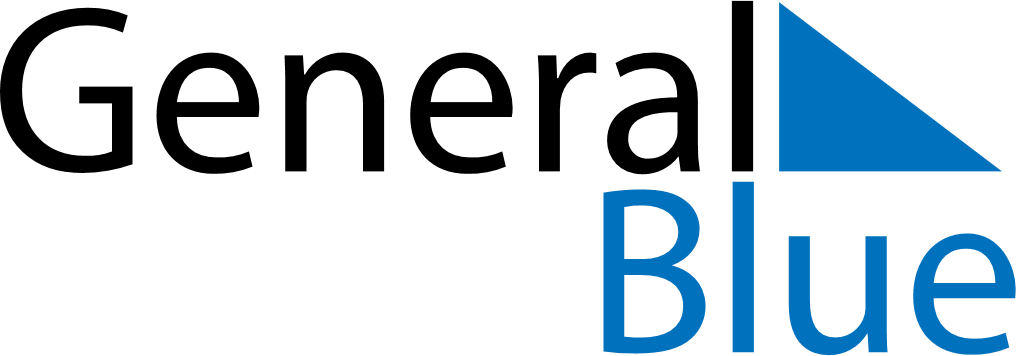 January 2022January 2022January 2022January 2022January 2022January 2022JapanJapanJapanJapanJapanJapanMondayTuesdayWednesdayThursdayFridaySaturdaySunday12New Year’s DayJanuary 2nd3456789January 3rd10111213141516Coming of Age Day171819202122232425262728293031NOTES